Zemljopis VIISPITNA VJEŽBAGRADIVO DRUGOG POLUGODIŠTAPokušajte riješiti ove zadatke i pošaljite na već poznati e-mail.Rješenje zadataka dobit ćete sljedeći sat. 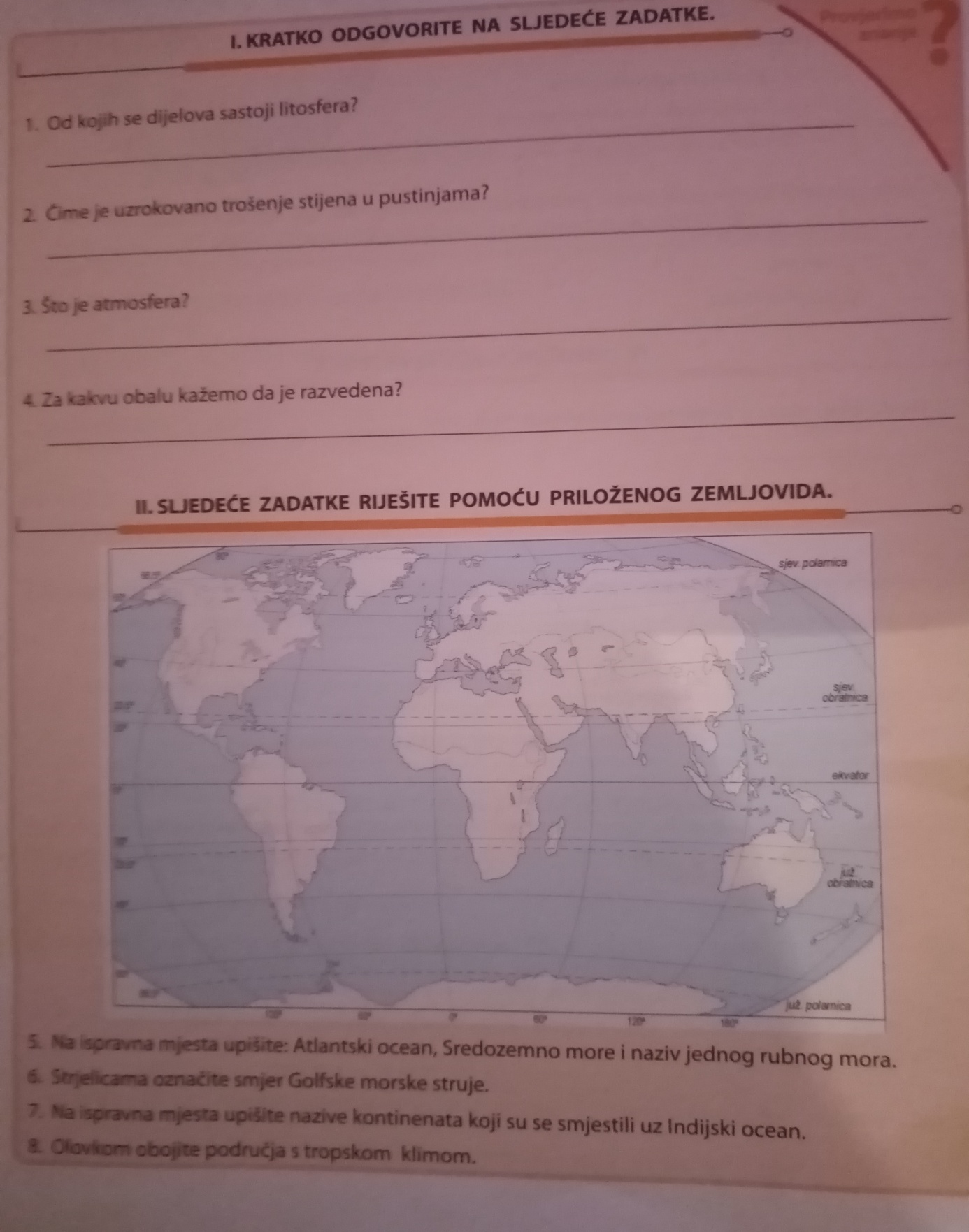 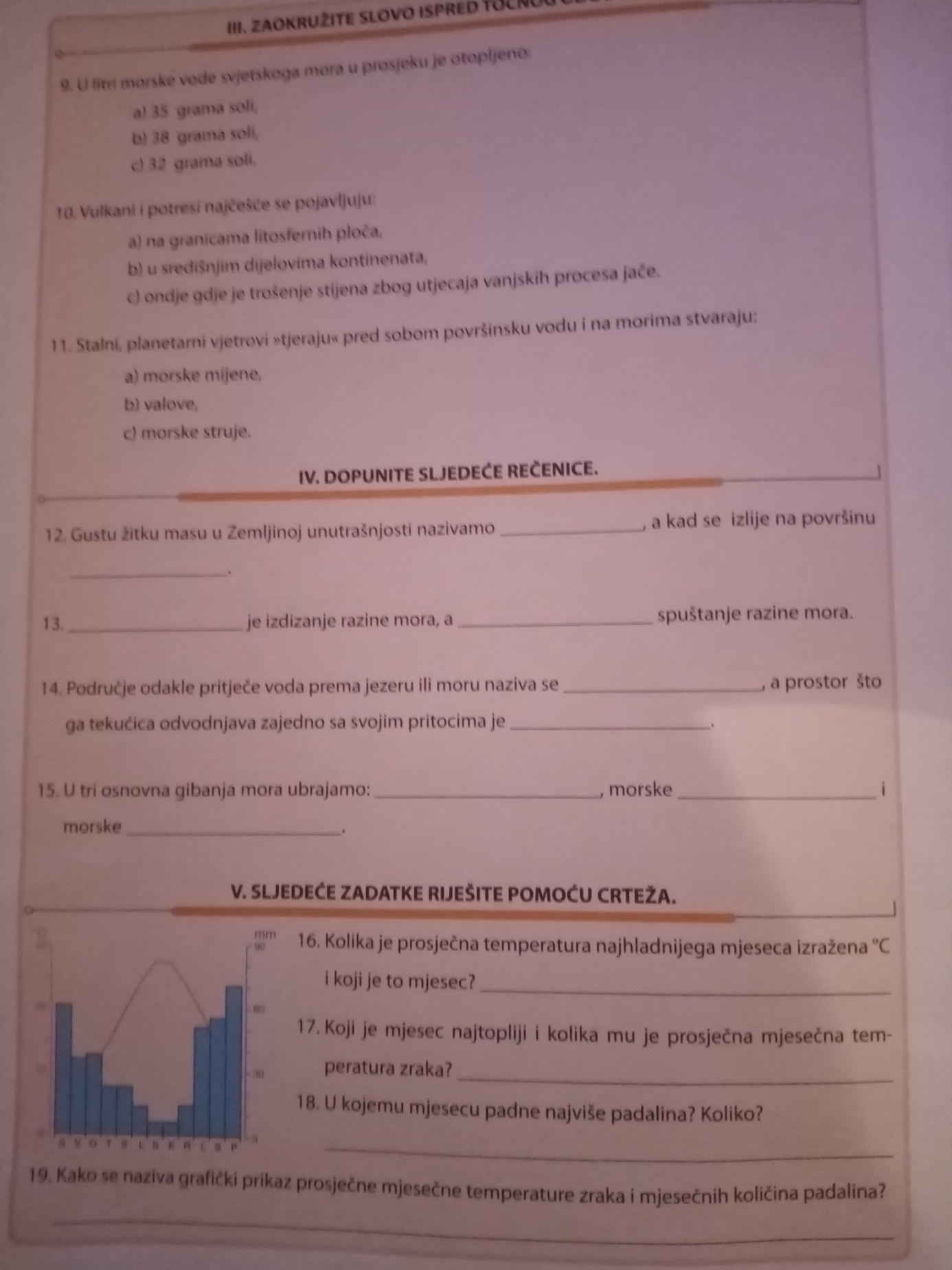 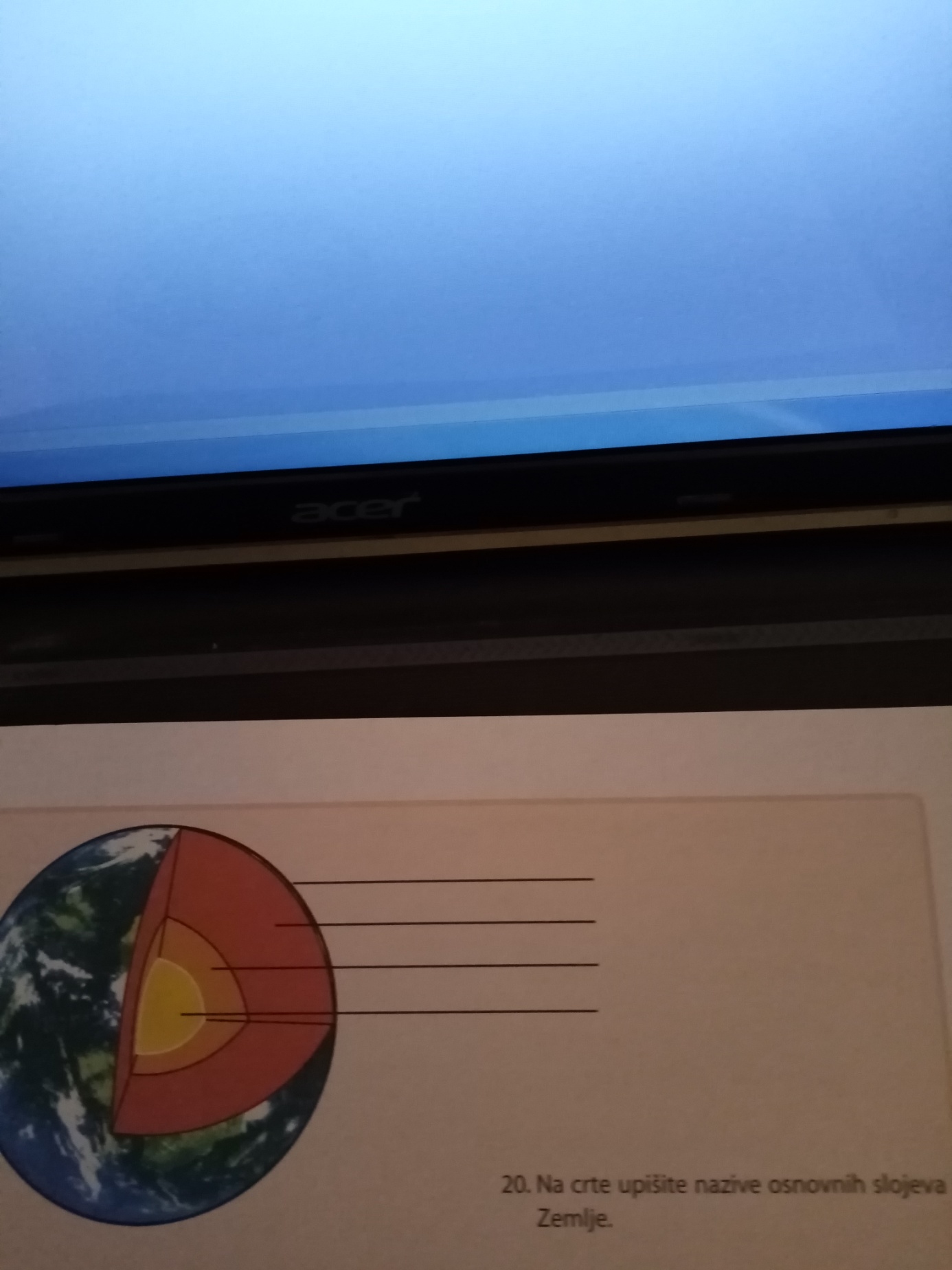 